７　　　卓　　球(イ)　日　　時　　①　各郡市会場（詳細は各郡市のプログラム参照）　　　　　　　　　　６月　４日（土）【松本】松本市総合体育館（団体戦）　　　　　　　　　　　　　５日（日）【安曇野】穂高総合体育館　　　　　　　　　　　　１１日（土）【大北】大町第一中学校体育館　　　　　　　　　　　　１２日（日）【松本】松本市総合体育館（個人戦）、【塩筑木曽】塩尻市立体育館　　　　　　　　　②　中信大会　　　【団体戦】６月２５日（土）ANCアリーナ（安曇野市新総合体育館）【個人戦】６月２６日（日）ANCアリーナ　　　　　　　　　　　　開場　７時５０分　　　　連絡会　８時３０分　　　　競技開始　９時００分　　　　　　　　　　　　（役員７：３０入場可、その他は入場不可）(ロ)　参加資格　　各郡市の予選会を経た学校、並びに選手とする。(ハ)　チーム編成　監督１名、選手１０名以内（最低６名必要）。　　　　　　　　　なお、コーチ１名を認める。但しコーチは、当該校長が認めた者とする。(ニ)　ルール　　　①　ルールは現行の日本卓球協会制定のルールを適用する。　　　　　　　　　②　競技は硬式による団体戦（４単、１複）と個人戦とし、全ての試合は１１本５ゲームズマッチとする。　　　　　　　　　③　アドバイスはゲーム間１分以内を厳守する。 (ホ)　競技方法　　①　団体戦　　　　　　　　　　・シングルス４、ダブルス１とし予選リーグ戦、決勝トーナメント戦で行う。ダブルスの位置は（単・単・複・単・単）とする。　　　　　　　　　　・シングルス出場者とダブルス出場者は重複できない。　　　　　　　　　　・オーダーは試合ごとに交換する（所定の用紙を使用する）。　　　　　　　　　　・３ポイント先取した方を勝利チームとする。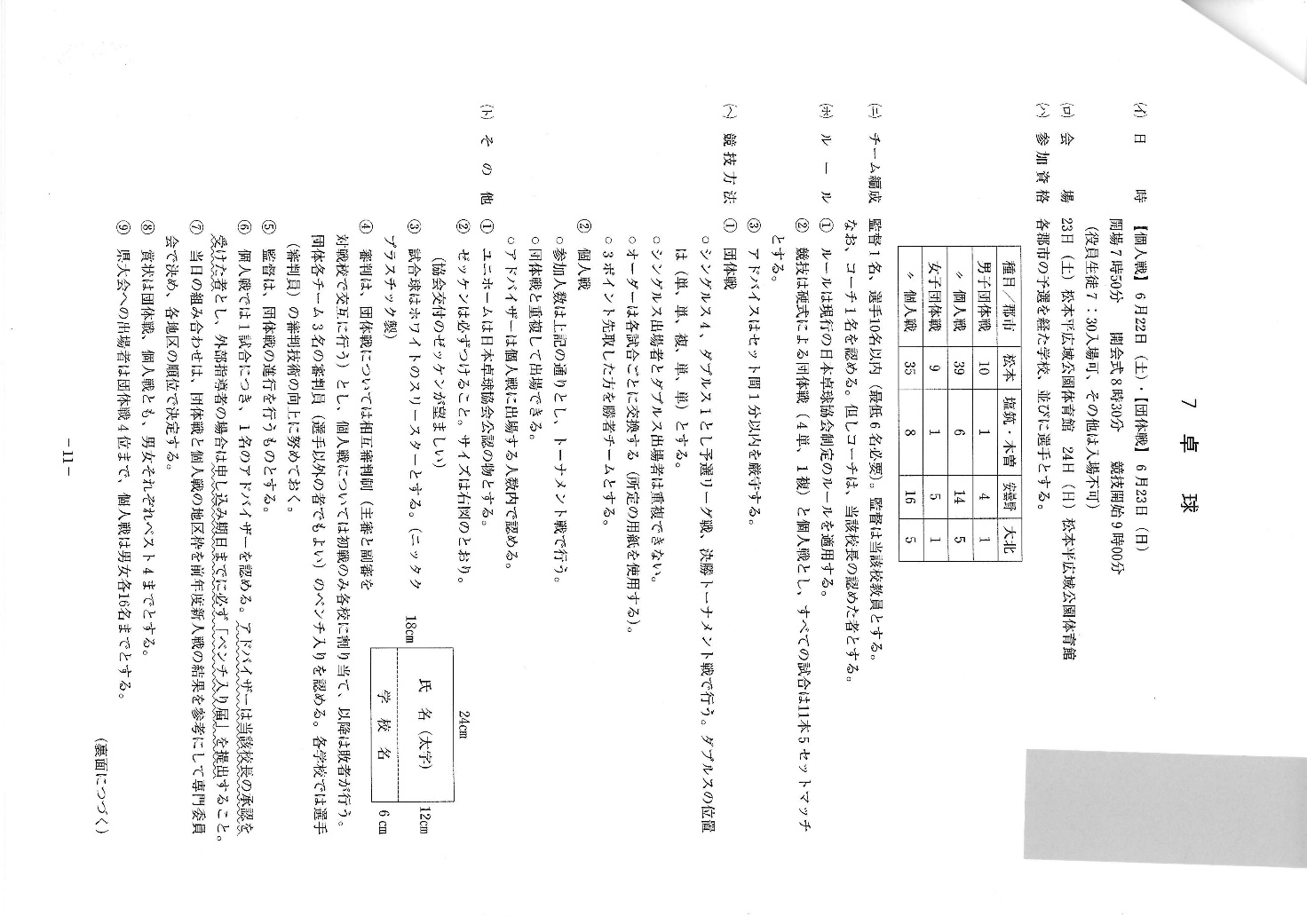 　　　　　　　　　②　個人戦　　　　　　　　　　・参加人数は上記通りとし、トーナメント戦で行う。　　　　　　　　　　・団体戦と重複して出場できる。　　　　　　　　　　・アドバイザーは個人戦に出場する人数内で認める。(ヘ)　その他　　　①　ユニホームは日本卓球協会公認の物とする。　　　　　　　　　②　ゼッケンは必ずつけること。サイズは右図の通り。　　　　　　　　　　　（協会交付のゼッケンが望ましい）　　　　　　　　　③　試合球はホワイトのスリースターとする（ニッタクプラスチック製）。　　　　　　　　　④　審判は、団体戦については相互審判制（主審と副審を対戦校で交互に行う）とし、個人戦については初戦のみ割り当て、以降は敗者が行う。各学校では選手の審判技術の向上に努めておく。　　　　　　　　　⑤　監督は、団体戦の進行を行うものとする。　　　　　　　　　⑥　個人戦では１試合につき、１名のアドバイザーを認める。アドバイザーは当該校長の承認を受けた者とし、外部指導者の場合は申込期日までに必ず「外部指導者（コーチ）のベンチ入り届」を提出すること。　　　　　　　　　⑦　当日の組み合わせは、団体戦と個人戦の地区枠を前年度新人戦の結果を参考にして専門委員会で決め、各地区の順位で決定する。　　　　　　　　　⑧　賞状は団体戦、個人戦とも、男女それぞれベスト４までとする。　　　　　　　　　⑨　県大会への出場者は団体戦４位まで、個人戦は男女各１６名までとする。　　　　　　　　　⑩　応援は規律よく、拍手で行い、応援リーダーによる組織的な応援はしない（放送や審判のコールが聞こえにくくなるため）。感染対策の観点からも、声を出した応援は行わない。　　　　　　　　　⑪　選手宣誓は安曇野１位の学校とし、原則として男女で行う（新人大会と合わせた輪番制で、木曽・塩筑→大北→松本→安曇野→松本の順）。(ト)　感染対策　　①　会場に入る人は受付時に「健康状態申告書」を提出する（下記HPからもダウンロード可能）。　　　　　　　　　②　本大会は無観客試合とする。会場に入場できるのは選手、代表者、指導者、アドバイザー登録を申込書で行った者のみとする。試合に出場しない生徒の、応援としての参加は認めない。③　当日、フロアに降りることができるのは、１日目（団体戦）は申込書で登録された選手、監督、アドバイザーのみとする。２日目（個人戦）は申込書で登録された選手、アドバイザーのみとする。④　ギャラリーは各地区で待機場所を指定する。座席は一つあけて着席する。⑤　会場内では試合の選手以外はマスクを着用する（審判や監督、コーチも同様）。アルコール消毒を持参し、適宜生徒に使用する。試合前後は手洗いやうがいを行う。⑥　試合開始前の握手やラケット交換、チェンジコートは行わない。⑦　当日の一斉練習の時間は設けない。それに代わり、試合前の１分間の練習を認める。(チ)　申込・提出　①　申込書は中信地区中学校体育大会申込書（卓球）の様式とする。また、アドバイザー「ベンチ入り届」も申込書と一緒に申込時に提出する。　　　　　　　　　②　申込は以下の手順で行う。　　　　　　　　　　ａ　申込書などを以下のＵＲＬからダウンロードし、必要事項の入力をする。　　　　　　　　　　ｂ　入力をしたデータは、以下のアドレスに締切までに送信する。　　　　　　　　　　ｃ　職印のついた書類を、以下の番号に締切までにＦＡＸで送信する。　　　　　　　　　　ｄ　ＦＡＸ送信と併せて、職印のついた書類の原本を、以下に提出する。　　　　　　　　　③　やむを得ず、申込書の選手（個人戦は認めない）・監督・アドバイザーの変更をする場合は、監督会議前までに当該校の校長印のある用紙で競技委員長へ届け出る。　　　　　　　　　　（下記の様式例にならって、当該校で用紙を作成する。）　　　　　　郡市種目松本塩筑・木曽安曇野大北計男子団体戦８２５１１６〃 個人戦３１８２１４６４女子団体戦１０２３１１６〃 個人戦４２７１３２６４【ダウンロードURL】　http://miyata.my.coocan.jp/【送信アドレス】chushin_tabletennis@ymail.ne.jp　　　　　　　　（広陵中学校　小松隼人　宛）締切：６／１４（火）１２：００必着【ＦＡＸ送信先】0263-51-1602　　　　　　　　（広陵中学校　小松隼人　宛）締切：６／１４（火）１２：００必着【申込関係書類提出先】　　〒３９９－０７０５　塩尻市広丘堅石４５７－１　　　塩尻市立広陵中学校　小松隼人　宛締切：６／１７（金）必着変更届（選手・監督・アドバイザー）変更届（選手・監督・アドバイザー）変更届（選手・監督・アドバイザー）変更届（選手・監督・アドバイザー）申込者（旧）変更者（新）（教・外・指）　　　　　　　　　　中学校長 　　　　　　　　　　　　　　　　　㊞　　　　　　　　　　中学校長 　　　　　　　　　　　　　　　　　㊞　　　　　　　　　　中学校長 　　　　　　　　　　　　　　　　　㊞　　　　　　　　　　中学校長 　　　　　　　　　　　　　　　　　㊞